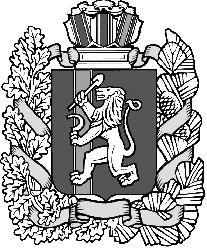 КРАСНОЯРСКИЙ КРАЙ ИЛАНСКИЙ РАЙОН          АДМИНИСТРАЦИЯ КАРАПСЕЛЬСКОГО СЕЛЬСОВЕТАПОСТАНОВЛЕНИЕ.05.2015                                   с.Карапсель                             № -пО внесений изменений и дополнений в постановление администрации Карапсельского сельсовета № 68-п от 09.10.2014 « Примерного положения   об оплате труда работников органов местного самоуправления администрации Карапсельского сельсовета Иланского района Красноярского края  не являющихся лицами, замещающими муниципальные должности и должности муниципальной службы»Руководствуясь Трудовым кодексом Российской Федерации, Федеральным законом от 06.10.2003 №131-ФЗ «Об общих принципах организации местного самоуправления в Российской Федерации», Законом Красноярского края от 29.10.2009 №9-3864 «О новых системах оплаты труда работников краевых государственных бюджетных и казенных учреждений», ст. 86 Бюджетного кодекса Российской Федерации,  в соответствии со статьей 16 Устава Карапсельского сельсовета Иланского района Красноярского краяПОСТАНОВЛЯЮ:п.п.4.5.5. п.4  Примерного положения об оплате труда работников органов местного самоуправления Администрации Карапсельского сельсовета Иланского района Красноярского края, не являющихся лицами, замещающими муниципальные должности и должности муниципальной службы изложить в следующей редакции:«4.5.5. Персональные выплаты в целях обеспечения заработной платы работника учреждения на уровне размера минимальной заработной платы (минимального размера оплаты труда) производятся работникам учреждения, месячная заработная плата которых при полностью отработанной норме рабочего времени и выполненной норме труда (трудовых обязанностей) с учетом выплат компенсационного и стимулирующего характера ниже размера минимальной заработной платы, установленного в Красноярском крае, в размере, определяемом как разница между размером минимальной заработной платы, установленным в Красноярском крае, и величиной заработной платы конкретного работника учреждения за соответствующий период времени.Работникам учреждения, месячная заработная плата которых по основному месту работы при не полностью отработанной норме рабочего времени с учетом выплат компенсационного и стимулирующего характера ниже размера минимальной заработной платы, установленного в Красноярском крае, исчисленного пропорционально отработанному работником учреждения времени, указанные персональные выплаты производятся в размере, определяемом для каждого работника как разница между размером минимальной заработной платы, установленным в Красноярском крае, исчисленным пропорционально отработанному работником учреждения времени, и величиной заработной платы конкретного работника учреждения за соответствующий период времени».2. Контроль за выполнением Постановления возложить на главного бухгалтера администрации Карапсельского сельсовета Лакизу Ирину Владимировну.4. Настоящее Постановление вступает в силу со дня его официального опубликования в газете "Карапсельский вестник",  размещению на официальном сайте администрации Карапсельского сельсовета и распространяет свое действие на правоотношения, возникшие с 01.06.2015года.Глава сельсовета                                                                     Р.А.Раткевич